СОЮЗ ПРОМЫШЛЕННИКОВ И ПРЕДПРИНИМАТЕЛЕЙ САНКТ-ПЕТЕРБУРГАраспоряжениеВ связи с необходимость организации и координации мероприятий по противодействию распространения новой коронавирусной инфекции COVID-19ПРЕДЛАГАЮ:1. Создать Штаб: Руководитель – Турчак Анатолий АлександровичЧлены Штаба:Борисов Александр Алексеевич – генеральный директор ООО «НТФФ «ПОЛИСАН» Горин Евгений Анатольевич – исполнительный вице-президент СПП СПбЛобин Михаил Александрович – первый вице-президент СПП СПб, генеральный директор Исполнительной дирекции;Самоварова Ольга Владимировна – генеральный директор ООО «Центр консалтинга «Панацея»;Церетели Елена Отарьевна - председатель Общественного совета по развитию малого предпринимательства при Губернаторе Санкт-Петербурга;Яковлев Алексей Александрович – заместитель председателя Комитета по промышленной политике, инновациям и торговле Санкт-Петербурга.2. Контроль за исполнением распоряжения оставляю за собой.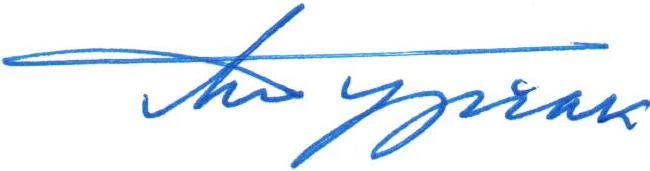 19 марта 2020 года№ 01/20Санкт-ПетербургСанкт-ПетербургПрезидентА.Турчак